علم الفيروسات العامحدق 250أسماء الطالبات:اسم التجربة:الهدف منها:النتيجة:1-صورة النبات قبل الإصابة:2-صورة النبات بعد الإصابة:King Saud UniversityFaculty of ScienceBotany and Microbiology Dept.     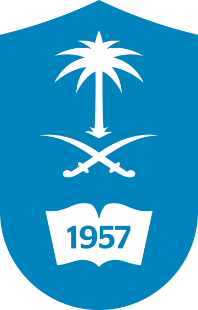 جامعة الملك سعودكلية العلومقسم النبات والأحياء الدقيقةالاسم العلمي للعائلاسم الفيروسالتاريخمظهر الإصابة 